Weekly Calendar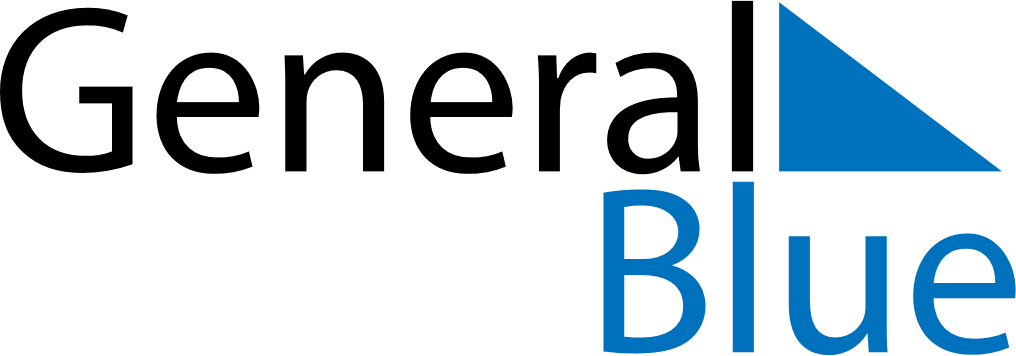 August 3, 2025 - August 9, 2025Weekly CalendarAugust 3, 2025 - August 9, 2025SundayAug 03MondayAug 04TuesdayAug 05WednesdayAug 06ThursdayAug 07FridayAug 08SaturdayAug 09MY NOTES